New Forest & Hampshire County Show 25th – 27th July 2023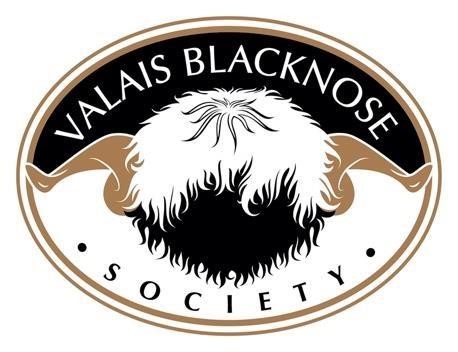 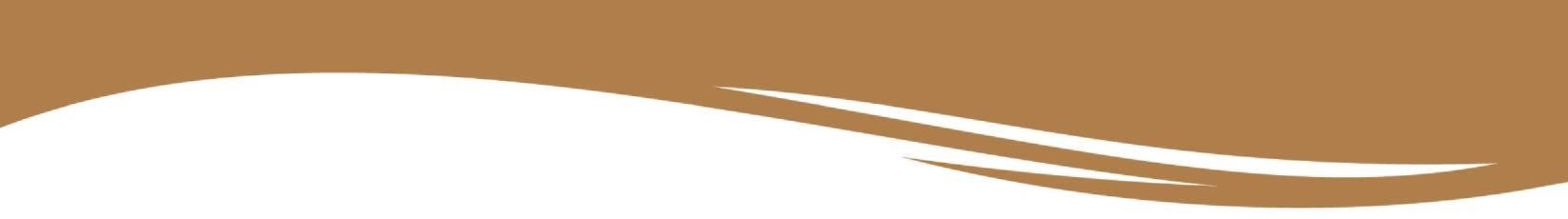 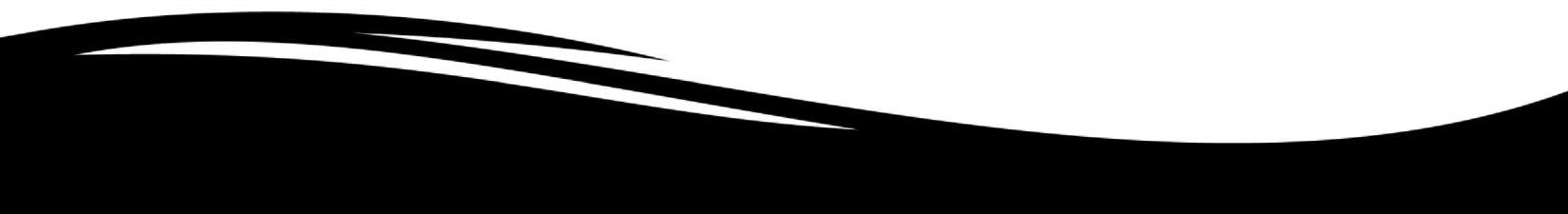 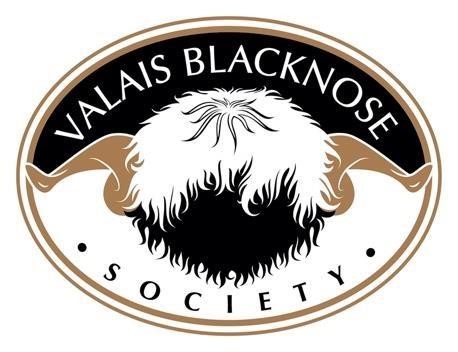 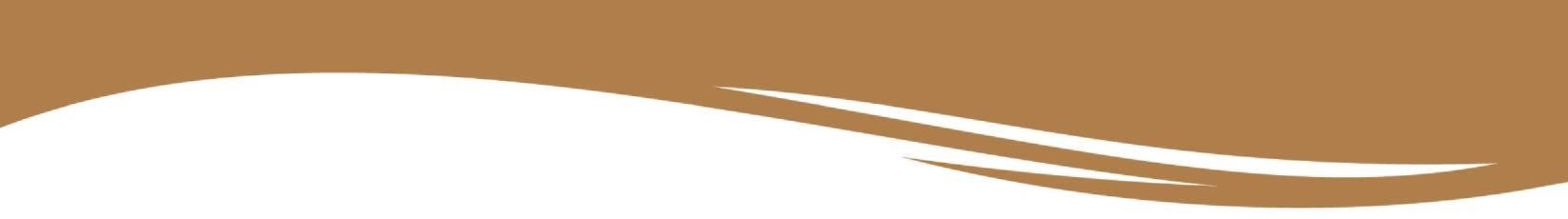 1ST2ND3RD  	4TH3RD  	4TH3RD  	4TH5TH6THEWE LAMB Eiger Kitty Owned by - Mr Gavin ColborneBred by – Barrie Haigh        Firle Kiki 	 Owned & Bred by – Tom Harvey & Isabel Barr       Firle Kiki 	 Owned & Bred by – Tom Harvey & Isabel BarrGander Cross Kraken Daze Owned & Bred by - Emma Childs Gander Cross Killer Queen Owned & Bred by - Emma ChildsLacock Katia Owned & Bred by - Peter Self Dovecot Keepsake Owned & Bred by - Annie Calais & Ruby Rogers SHEARLING EWE WhitehallJuniperOwned by - Peter SelfBred by – Henry & Emily DuncanForest EdgeJudyOwned & Bred by – Stuart & Polly GlydeForest EdgeJudyOwned & Bred by – Stuart & Polly GlydeCheshireJeanOwned by - EmmaChildsBred by – Steven DaceEiger Jade Owned by - Mr Gavin ColborneBred by – Barrie HaighHilda-LengJitterbug JoyOwned by – Emma ChildsBred by – Philip TindaleDovecotIvy Owned & Bred by - Annie Calais & Ruby RogersAGED EWE Cheshire Hearty Owned by - EmmaChildsBred by – Steven Dace	Firle 	 Harmony Owned & Bred by – Tom Harvey & Isabel Barr	Firle 	 Harmony Owned & Bred by – Tom Harvey & Isabel BarrForest Edge Imelda Owned & Bred by – Stuart & Polly GlydeForest Edge Gretl Owned & Bred by – Stuart & Polly GlydeFernyford Ingrid Owned by- Emma Childs Bred by – Neil Richardson & Dorota FalkowskaFive Acres Dotty      Owned & Bred by - Becky Wilcox RAM LAMB Lacock Kingston Owned & Bred by - Peter SelfGander Cross  Kinks & Kurls Owned & Bred by - Emma ChildsGander Cross  Kinks & Kurls Owned & Bred by - Emma ChildsGander Cross Krispy Kreme Owned & Bred by - Emma ChildsForest Edge Kingdom Owned & Bred by – Stuart & Polly GlydeFirle  Kincaid Owned & Bred by – Tom Harvey & Isabel BarrGander Cross Kanya Swiss Owned & Bred by - Emma ChildsSHEARLING & AGED RAM  	Lacock  Jenson Owned & Bred by - Peter Self 	Five Acres 	 Boris Owned by - Emma ChildsBred by – Becky Wilcox	Five Acres 	 Boris Owned by - Emma ChildsBred by – Becky WilcoxForest Edge Horace Owned & Bred by – Stuart & Polly GlydeFirle Invincible Owned & Bred by – Tom Harvey & Isabel BarrYew Tree Oscar Owned by - Becky WilcoxBred by – Steven DaceDovecot Janga Owned & Bred by - Annie Calais & Ruby RogersGROUP OF THREE  Mrs Emma Childs  Mrs Emma Childs  Mr Gavin Colborne  Mrs Becky Wilcox  Mrs Polly Glyde  Mr Peter Self  WOOL ON THE HOOF  Eiger Jackpot  Owned by - Mr Gavin ColborneBred by – Barrie HaighPixley Jett  Owned by -Emma Childs Bred by – Abi GatenbyForest Edge Kingdom  Owned & Bred by – Stuart & Polly GlydeMALE CHAMPION Lacock  Jenson  Owned & Bred by - Peter Self  Lacock  Jenson  Owned & Bred by - Peter Self  FEMALE CHAMPION Whitehall JuniperOwned by - Peter SelfBred by – Henry & Emily DuncanWhitehall JuniperOwned by - Peter SelfBred by – Henry & Emily DuncanWhitehall JuniperOwned by - Peter SelfBred by – Henry & Emily DuncanSUPREME CHAMPIONWhitehall  Juniper  Owned by - Peter SelfBred by – Henry & Emily DuncanWhitehall  Juniper  Owned by - Peter SelfBred by – Henry & Emily DuncanRESERVE CHAMPIONFive AcresBorisOwned by - Emma ChildsBred by – Becky WilcoxFive AcresBorisOwned by - Emma ChildsBred by – Becky WilcoxFive AcresBorisOwned by - Emma ChildsBred by – Becky Wilcox